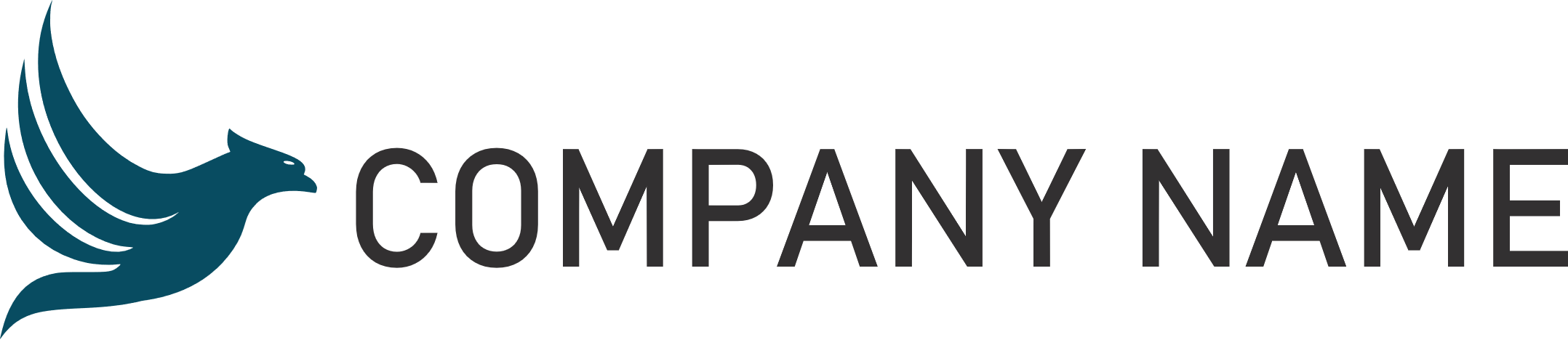 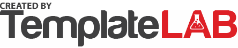 RETURN TO WORK PLANRETURN TO WORK PLANRETURN TO WORK PLANRETURN TO WORK PLANRETURN TO WORK PLANRETURN TO WORK PLANRETURN TO WORK PLANRETURN TO WORK PLANRETURN TO WORK PLANRETURN TO WORK PLANRETURN TO WORK PLANRETURN TO WORK PLANRETURN TO WORK PLAN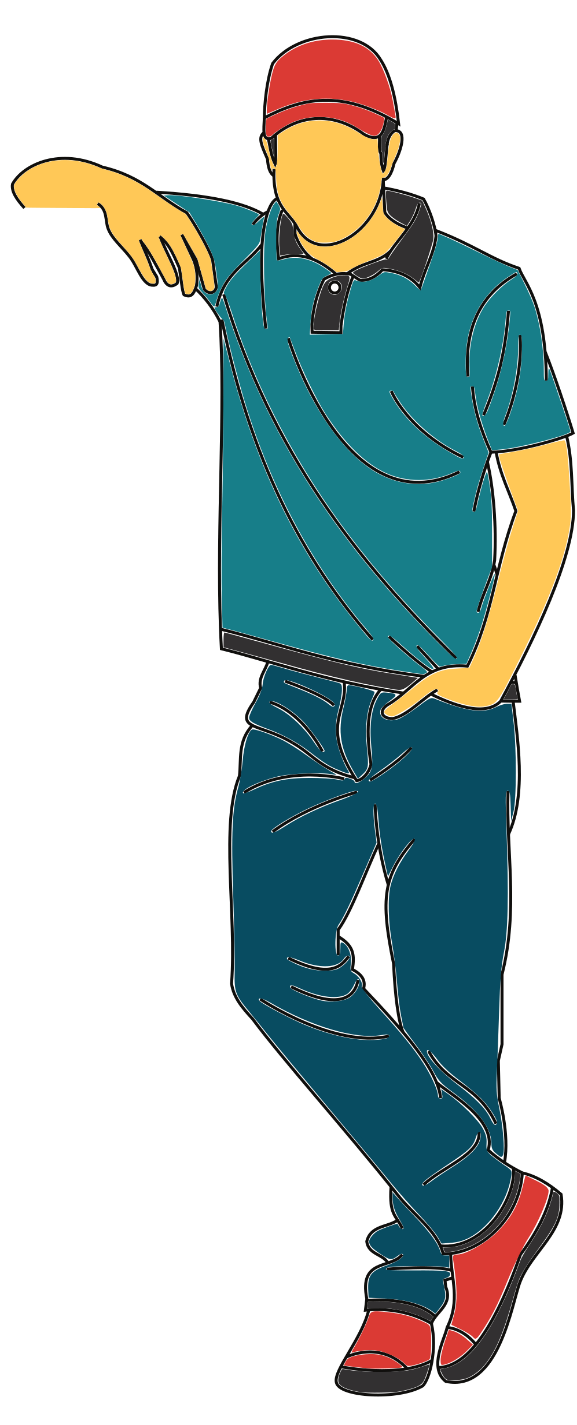 PHASEWEEKMONTUEWEDTHUFRINo. of Days
in a weekTOTAL
HoursPHASE 1: Preboarding. Online contact with team and new peers. Have lunch with the team. PHASE 1: Preboarding. Online contact with team and new peers. Have lunch with the team. PHASE 1: Preboarding. Online contact with team and new peers. Have lunch with the team. PHASE 1: Preboarding. Online contact with team and new peers. Have lunch with the team. PHASE 1: Preboarding. Online contact with team and new peers. Have lunch with the team. PHASE 1: Preboarding. Online contact with team and new peers. Have lunch with the team. PHASE 1: Preboarding. Online contact with team and new peers. Have lunch with the team. PHASE 1PHASE 1112 h2 h24 hPHASE 2: Having the first day back at the office and evaluating the set-up and supplementary needs. Sharing the work plan for the first two weeks with specific tasks.PHASE 2: Having the first day back at the office and evaluating the set-up and supplementary needs. Sharing the work plan for the first two weeks with specific tasks.PHASE 2: Having the first day back at the office and evaluating the set-up and supplementary needs. Sharing the work plan for the first two weeks with specific tasks.PHASE 2: Having the first day back at the office and evaluating the set-up and supplementary needs. Sharing the work plan for the first two weeks with specific tasks.PHASE 2: Having the first day back at the office and evaluating the set-up and supplementary needs. Sharing the work plan for the first two weeks with specific tasks.PHASE 2: Having the first day back at the office and evaluating the set-up and supplementary needs. Sharing the work plan for the first two weeks with specific tasks.PHASE 2: Having the first day back at the office and evaluating the set-up and supplementary needs. Sharing the work plan for the first two weeks with specific tasks.PHASE 2PHASE 2223 h3 h4 h310 h234 h4 h5 h313 hPHASE 3: Become re-accustomed to the workflow. Start taking on lighter duties. Participate in team building social activities. PHASE 3: Become re-accustomed to the workflow. Start taking on lighter duties. Participate in team building social activities. PHASE 3: Become re-accustomed to the workflow. Start taking on lighter duties. Participate in team building social activities. PHASE 3: Become re-accustomed to the workflow. Start taking on lighter duties. Participate in team building social activities. PHASE 3: Become re-accustomed to the workflow. Start taking on lighter duties. Participate in team building social activities. PHASE 3: Become re-accustomed to the workflow. Start taking on lighter duties. Participate in team building social activities. PHASE 3: Become re-accustomed to the workflow. Start taking on lighter duties. Participate in team building social activities. PHASE 3PHASE 3344 h4 h4 h5 h417 h355 h6 h6 h6 h423 hPHASE 4: Start taking on heavier responsibilities and review the ongoing process. Is additional support required? PHASE 4: Start taking on heavier responsibilities and review the ongoing process. Is additional support required? PHASE 4: Start taking on heavier responsibilities and review the ongoing process. Is additional support required? PHASE 4: Start taking on heavier responsibilities and review the ongoing process. Is additional support required? PHASE 4: Start taking on heavier responsibilities and review the ongoing process. Is additional support required? PHASE 4: Start taking on heavier responsibilities and review the ongoing process. Is additional support required? PHASE 4: Start taking on heavier responsibilities and review the ongoing process. Is additional support required? PHASE 4PHASE 4466 h6 h6 h6 h424 h477 h7 h6 h6 h426 h487 h7 h6 h6 h6 h532 h497 h7 h7 h7 h7 h535 hPHASE 5: Reboarding interview evaluation and consider being back to one of the phases above. If all fine, going back to normal working conditions.PHASE 5: Reboarding interview evaluation and consider being back to one of the phases above. If all fine, going back to normal working conditions.PHASE 5: Reboarding interview evaluation and consider being back to one of the phases above. If all fine, going back to normal working conditions.PHASE 5: Reboarding interview evaluation and consider being back to one of the phases above. If all fine, going back to normal working conditions.PHASE 5: Reboarding interview evaluation and consider being back to one of the phases above. If all fine, going back to normal working conditions.PHASE 5: Reboarding interview evaluation and consider being back to one of the phases above. If all fine, going back to normal working conditions.PHASE 5: Reboarding interview evaluation and consider being back to one of the phases above. If all fine, going back to normal working conditions.PHASE 5PHASE 55107 h7 h8 h7 h7 h536 h5117 h8 h8 h7 h7 h537 h5128 h8 h7 h8 h8 h539 h5138 h8 h8 h8 h8 h540 h© TemplateLab.com© TemplateLab.com© TemplateLab.com© TemplateLab.com© TemplateLab.com© TemplateLab.com